$IMG$LKA 225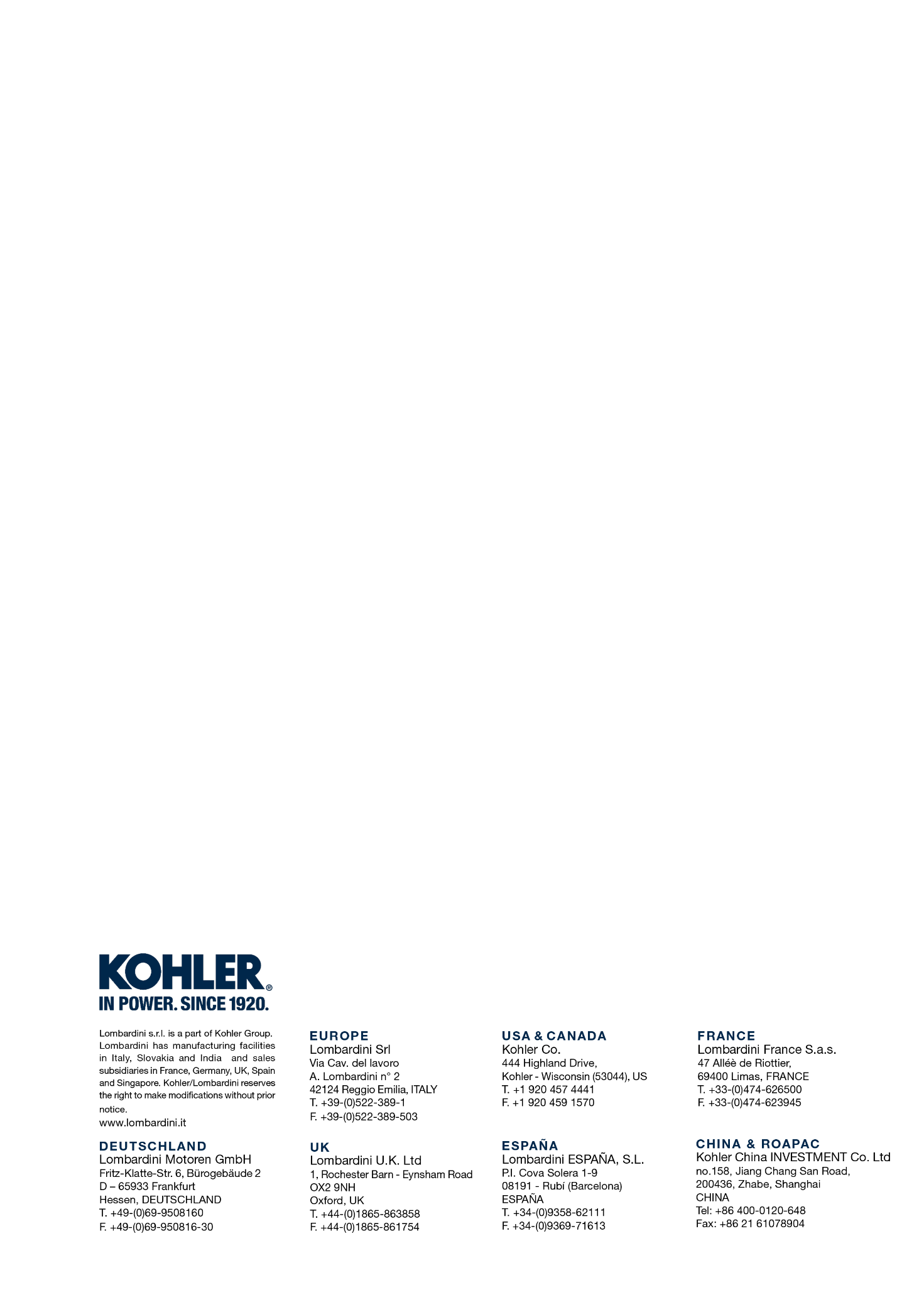 LKA 225LGA-LKA 184-225LGA-LKA 184-225